ComEd PIPP/LIHEAP MessagingWeb & socialOctober 21, 2021Web Content:To help eligible customers stay current on their bills, and help them avoid unnecessary fees come spring, ComEd regularly works with state and federal agencies to provide assistance options to those facing financial hardship.The Low Income Home Energy Assistance Program (LIHEAP) is a federal program that can help you stay warm in during winter by providing eligible customers with a one-time payment towards your energy bills. Benefits are available once per program year, September 2021 through May 2022, or until funds are exhausted. Whether you rent or own your home, LIHEAP offers financial help to limited-income households to pay heat and electric bills.The Percentage of Income Payment Plan (PIPP) is a choice within Illinois LIHEAP to help manage energy bills year-round. You will be placed on a Budget Billing plan that is subsidized by a monthly PIPP benefit amount, determined by a percentage of your household income. Each month, you receive a PIPP benefit towards a portion of your Budget Bill amount. If an on-time and in-full payment is received, you may also receive a monthly arrearage credit, if applicable.Applications for LIHEAP and PIPP can be submitted online, by phone or in person and are available at your Local Administering Agency. Visit LIHEAPillinois.com for details. Prefer to call instead? Residents of Chicago and Cook County can call 800-571-2332 for information. Residents of other counties may call 877-411-9276.Social Content: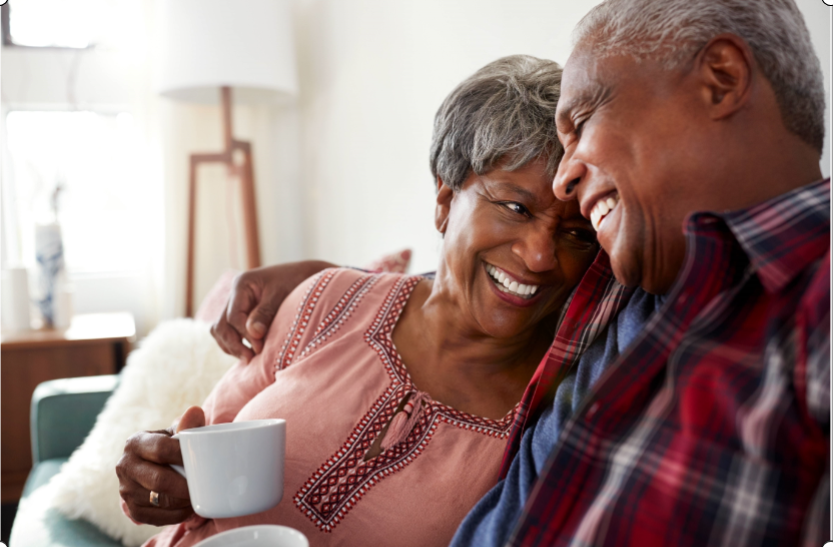 PIPP funds available now! Stay current on your ComEd bill with help from state-funded PIPP. Apply now through March 31, 2022. Open to eligible customers on a first-come first-served basis while funds are available. We’re here to help when you need it most. Apply today.(Link “Apply today” to LIHEAPillinois.com)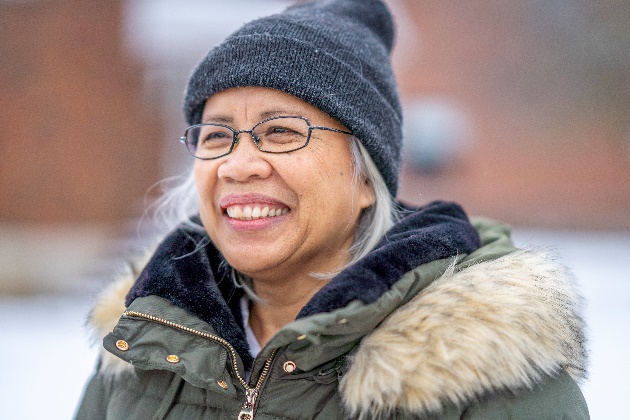 LIHEAP helps with your ComEd bill.Federal-funded LIHEAP helps eligible customers pay their energy bills. Applications being taken now through May 31, 2022. Funds are awarded on a first-come first-served basis while available. We’re here to help when you need it most. Apply today.(Link “Apply today” to LIHEAPillinois.com)